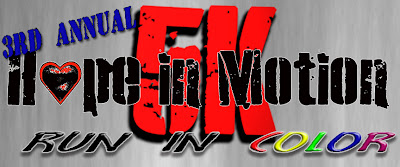 April 20, 2013 at 9amVanderburgh 4H CenterNew this year:  Experience bursts of color at every kilometer while you run, walk, jog, skip, or whatever your heart desires!Returning this year: Briley’s Fun Run! Free for ages 10 & under, 1 mile Family walk, and raffle items!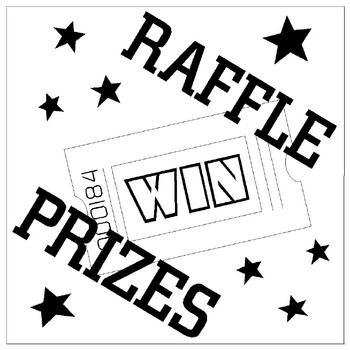 First 50 registrants will receive a complimentary t-shirt.  Pre-registered participants may pick up race packets at Metro Christian Center, 818 N Boeke Rd, Evansville, IN on Tuesday, April 16th and Wednesday, April 17th from 4-8pm.  Packets can also be picked up at the event registration table.  Race day registration opens at 8am.Event benefits Chance to Hope.  Chance to Hope is a Christian-based, non-profit foundation whose mission is to give financial assistance to married couples who have been diagnosed with infertility and who are pursuing family building through treatment or adoption.  Additionally, we seek to offer resources for support, counseling and information.Visit www.chancetohope.org for more information about the event or our organization!Name_____________________________________________________Age____________Male Female Address_____________________________________City_________________State________Zip___________Telephone____________________________ Email________________________________________________T-Shirt Size (Choose one): Youth   Small   Medium   Large   XL   XXL   XXXLChoose your entry type: (Late registration price)   5K $25 ($35)1 Mile Walk Adult $15 ($17)   1 Mile Age 11-17 $10 ($12)  1Mile Age 6-10 $5 ($7)Briley’s Fun Run- No fee- Please provide child’s age (0-10):By checking this box you agree that you are releasing Chance to Hope, Metro Ministries Inc., and Vanderburgh 4H Center of any liability concerning the events during the race.  You agree that you are medically clear to participate in this event.Emergency Contact Name_________________________________________Phone______________________Submit this form and check payment to:  Chance to Hope, Attn: Courtney Nalin, 818 N Boeke Rd, Evansville, IN 47711Online registration is available at http://hopeinmotion5K.eventbrite.comEarly registration must be received by April 1st to be guaranteed a complimentary t-shirt.